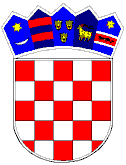 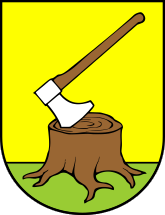 Temeljem članka 76. stavak 3. Zakona o sportu („Narodne novine“, broj 141/22.) ) i članaka 30.Statuta Općine Sikirevci („Služeni vjesnik Brosko-posavske županije“br.11/21.,“Službeni glasnik Općine Sikirevci“br.1/22,7/23.) Općinsko vijeće Općine Sikirevci na svojoj 17. sjednici održanoj dana 08.prosinac 2023.godine donosiI.IZMJENE I DOPUNE PROGRAMA
javnih potreba u sportu na području Općine Sikirevci za 2023. godinu Članak 1.Ovim I.Izmjenama i dopunama Programa  za 2023. godinu planiraju se sredstva za financiranje javnih potreba u sportu kako slijedi, a izmjene obuhvaćaju kako je navedeno u tablici. Članak 2.Sredstva iz točke I. ovog Programa koristit će se za realizaciju sportskih programa:provođenje sportskih aktivnosti djece, mladeži i studenatapoticanje i promicanje sportadjelovanje sportskih udrugasportska priprema, opća i posebna zdravstvena zaštita sportašasportsko-rekreacijske aktivnosti građanasportske aktivnosti osoba s teškoćama u razvoju i osoba s posebnim potrebamaplaniranje, izgradnja, korištenje i održavanje sportskih građevina od značaja za Općinu Satnica ĐakovačkaČlanak 3.Raspodjelu sredstava za potrebe sporta utvrdit će Općinski načelnik Općine Sikirevci na temelju provedenog javnog natječaja sukladno Uredbi o kriterijima, mjerilima i postupcima financiranja i ugovaranja programa i projekata od interesa za opće dobro koje provode udruge („Narodne novine“, broj 26/15.) svojom Odlukom po prethodno pribavljenom mišljenju Povjerenstva koje će provoditi javni natječaj.Članak 4.Ove I.izmjene i dopune Programa stupaju na snagu osmog dana od dana objave u „Službenom glasniku Općine Sikirevci“,sa primjenom od 01.siječnja 2023.god. a biti će objavljene i na službenim stranicama Općine Sikirevci www.opcina-sikirevci.hr. OPĆINSKO VIJEĆEOPĆINE SIKIREVCIPredsjednik Općinskog vijeća:Tomislav Zovko, v.r.KLASA: 400-08/22-01/1URBROJ: 2178-26-02-23-03Sikirevci,  08.prosinac 2023.REDNI BROJ I OPISEUR PLAN PRORAČUNA ZA 2023. GODINUPOVEĆANJE/SMANJENJEI IZMJENA PLANA PRORAČUNA ZA 2023. GODINUINDEKS 4/2R261 TEKUĆE I KAPITALNE DONACIJE ŠPORTIzvor: 11 Izvorni općinski prihodi46.500,00-6.000,0040.500,0087,10%UKUPNO: 46.500,00-6.000,0040.500,0087,10%